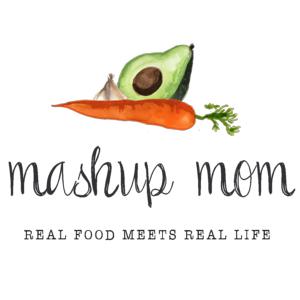 Shopping list (through 5/22):Dairy & refrigerated12 oz Happy Farms shredded cheddar, $3.19 (Mon, Weds, Thurs)
8 oz Happy Farms cream cheese, $1.29 (Mon)GrocerySpecially Selected square sourdough loaf, $3.19 (Mon, Tues)
Clancy’s restaurant style tortilla chips, $1.95 (Weds, Thurs)
28 oz can Dakota’s Pride honey baked beans, $1.39 (Fri)
Can Dakota’s Pride black beans, $.59 (Thurs)
El Milagro flour tortillas, $.98 (Weds)Meat16 oz Appleton Farms sliced bacon, $3.99 (Sun, Mon)
4 lbs boneless skinless chicken breast, $7.56 (Sun, Tues)
12 oz Fremont Fish Market medium raw shrimp (frozen), $4.99 (Thurs)
3 lbs bone-in chicken thighs, $3.87 (Fri)Produce16 oz organic spring mix salad, $4.19 (Sun, Thurs)
Whole pineapple, $1.59 (Mon)
3 red mangoes, $1.47 (Tues, Thurs)
3 pack multi-colored bell peppers, $2.99 (Sun, Weds)
3 lbs yellow onions, $2.29 (Tues, Weds, 
3 heads garlic, $1.29 (Mon, Weds, Thurs, Fri)
Bunch green onions, $.79 (Sun, Thurs)
Bunch cilantro, $.79 (Tues, Weds)
8 oz jalapeños, $.69 (Mon, Tues, Weds)
16 oz limes, $2.49 (Tues, Weds, Thurs, Fri)
1 cucumber, $.59 (Weds)
2 packs 24 oz vine-ripe tomatoes, $2.98 (Sun, Tues, Weds, Fri)
Pint grape tomatoes, $1.89 (Thurs)
8 oz white mushrooms, $1.89 (Weds)
2 avocados, $1.98 (Weds, Thurs)Total: $60.90Staple items you’ll need – AKA: Pantry seasonings & condiments used in this week’s recipes, but not in the shopping list:Olive oil, sesame oil, butter, Kosher salt, paprika, Italian seasoning, garlic powder, chili powder, brown sugar, black pepper, oregano, cumin, sea salt, smoked paprika, red wine vinegar, hot sauce, honey, soy sauce, crushed red pepper, powdered ginger** Note: In many cases you can substitute for and/or omit some of these, depending on the recipe. Read through the recipes to see where you may need to re-stock your pantry staples.ALDI Meal Plan week of 5/23/21 – Find the recipes at MashupMom.comALDI Meal Plan week of 5/23/21 – Find the recipes at MashupMom.comSundayBacon-wrapped chicken, spring mix saladMondayJalapeño popper grilled cheese, pineappleTuesdayChicken with chunky mango-tomato salsa, sourdough garlic toastWednesdayEasy veggie fajitas, tortilla chips, tomato cucumber saladThursdayShrimp taco salad, mangoesFridaySlow cooker garlic-lime chicken thighs, honey baked beans, sliced tomatoSaturdayNight off! Leftovers – carryout – or take & bake deli pizza